NAGYKOVÁCSI NAGYKÖZSÉG ÖNKORMÁNYZATAPÉNZÜGYI BIZOTTSÁGELNÖKEMEGHÍVÓ Nagykovácsi Nagyközség ÖnkormányzatánakPénzügyi bizottsága üléséreAz ülés helye: 	Öregiskola Közösségi Ház és Könyvtár Időpontja: 	2024. április 15. (hétfő) 17 óra 30 percNapirend:Nyílt ülés:Belső ellenőrzés 2023. évi összefoglaló jelentésének jóváhagyása E – 32Előterjesztő: Grégerné Papp Ildikó jegyzőTárgyalja: PBA 2023. évre vonatkozó zárszámadási rendelet megalkotása E – 33Előterjesztő: Kiszelné Mohos Katalin polgármesterElőadó: Perlaki Zoltán osztályvezetőTárgyalja: PB, ÜBDöntés a településterv, a kézikönyv és a településképi rendelet készítésével, módosításával összefüggő partnerségi egyeztetés szabályairól E – 38Előterjesztő: Kiszelné Mohos Katalin polgármester	Előadó: Györgyi Zoltán főépítészTárgyalja: PB, ÜBBeszámoló a főépítész 2023. évi munkájáról E – 35Előterjesztő: Györgyi Zoltán főépítészTárgyalja: PBDöntés Nagykovácsi Nagyközség településrendezési eszközeinek (TRE) több pontban történő módosításáról E – 39Előterjesztő: Kiszelné Mohos Katalin polgármester	Előadó: Györgyi Zoltán főépítészTárgyalja: PBDöntés a Tölgy utca (Zsíroshegyi út és Mogyoró utca közötti szakasz) lakossági útfelújítási munkáinak támogatásáról E – 40Előterjesztő: Kiszelné Mohos Katalin polgármesterElőadó: Karajzné Illinger Enikő osztályvezetőTárgyalja: PBNagykovácsi, 2024. április 11. Honti Zoltán sk.											elnök	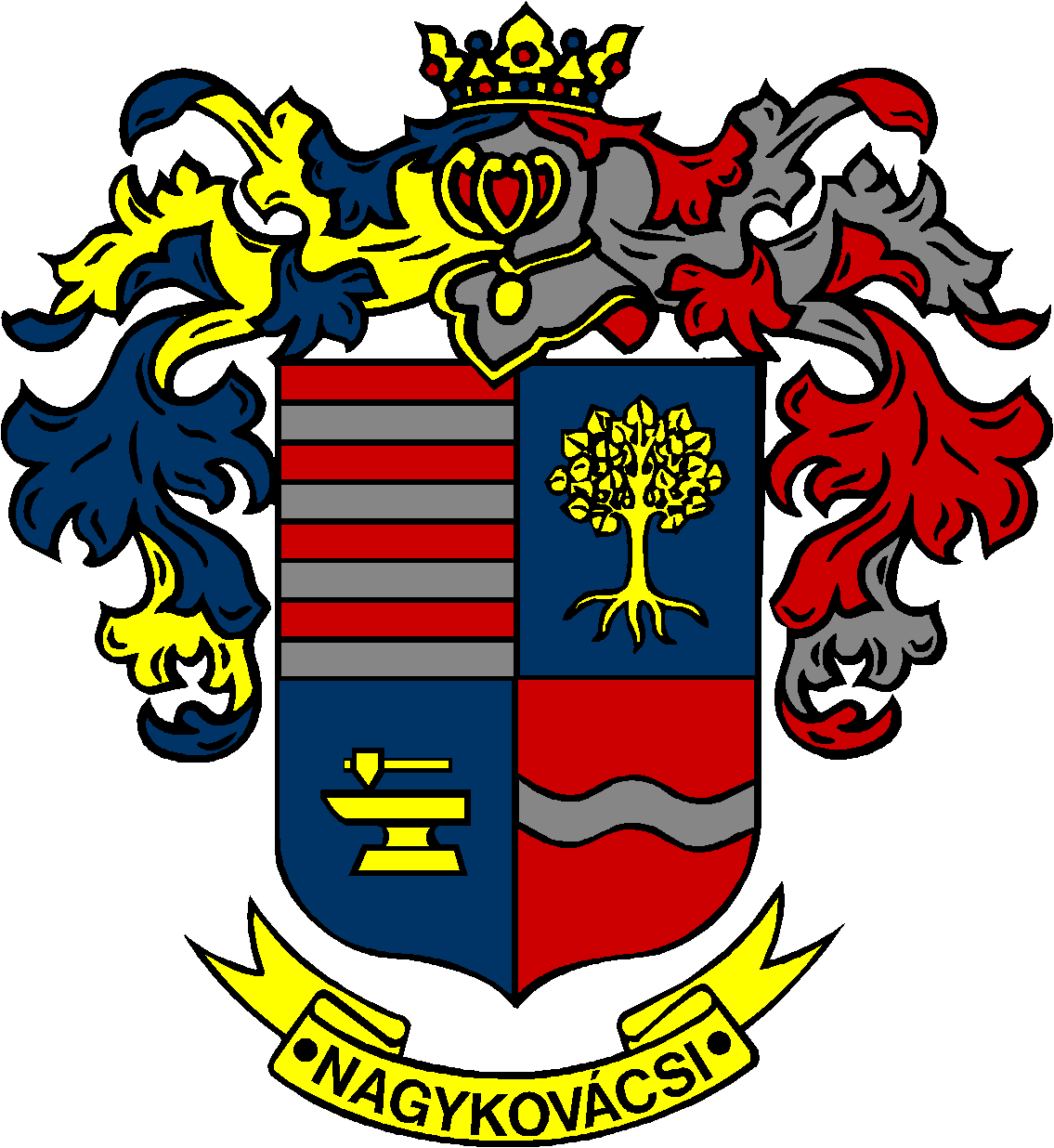 